Базові структури.Розв’язати і протестувати задачі в системі (http://134.249.159.199/cgi-bin/new-client?contest_id=23)Логін school2016-1 . . . school2016-1  (пароль - 1)Повідомляємо, що а сайті http://netoi.org.ua (http://www.olymp.vinnica.ua) почалася реєстрація учасників відкритої Всеукраїнської Інтернет-олімпіади з інформатики NetOI-2016     http://www.olymp.vinnica.ua/index_ua.php?lng=ua&amp;cid=1679  
    Ви можете самі взяти в ній участь і порекомендувати це зробити тим, кого, на вашу думку, це може зацікавити.Якщо Ви школяр, обов'язково повідомте про олімпіаду своїм учителям інформатики. Задача DEMO_A
         На площині задано координати двох відрізків AB і CD. Знайти спільну частину проекцій цих відрізків на вісь абсцис.

Вхідні дані
         Ви вводите з клавіатури 8 цілих чисел - координати точок  A, B, C, D. Кожне число не перевищує за абсолютною величиною 1000.

Вихідні дані
         Ви виводите на екран одне число - спільну частину проекцій. Якщо спільна частина - порожня множина, вивести -1, якщо це одна точка - вивести 0.

Приклад вхідних та вихідних даних
Вхід: 2 2 7 5 3 4 8 1
Вихід: 4Задача DEMO_B         Скільки натуральних чисел виду 2a3b5ca,b,c - невід'ємні цілі числа) належать відрізку [M;N]?

Вхідні дані
         Ви вводите з клавіатури 2 цілих числа M та N. Кожне з чисел не перевищує за абсолютною величиною 10000.

Вихідні дані
         Ви виводите на екран одне число - шукану кількість чисел.

Приклад вхідних та вихідних даних
Вхід: 10 20
Вихід: 6Задача DEMO_C         Дана послідовність N цілих чисел. Знайти найменший додатній елемент цієї послідовності.

Вхідні дані
         Ви вводите з клавіатури кількість чисел N та N цілих чисел - елементів цієї послідовності. Число N не перевищує 10000, кожний елемент послідовності не перевищує за абсолютною величиною 1000.

Вихідні дані
         Ви виводите на екран одне число - шуканий елемент послідовності. Якщо у послідовності немає додатніх елементів - вивести 0.

Приклад вхідних та вихідних даних
Вхід: 7 -4 4 -7 3 0 8 2
Вихід: 2Задача DEMO_D         Задано натуральне число N. Знайти найменше та найбільше число, яке складається з тих самих цифр та у такій самій кількості, що і N.

Вхідні дані
         Ви вводите з клавіатури число N (1£ N £2000000000).

Вихідні дані
         Ви виводите в одному рядку найменше число, а через пропуск - найбільше число.

Приклад вхідних та вихідних даних
Вхід: 7051
Вихід: 1057 7510Задача DEMO_E         Задано текстовий рядок. Вилучити з нього всі символи, що не є цифрами. Вважається, що рядок містить хоча б одну цифру.

Вхідні дані
         Ви вводите з клавіатури заданий рядок, довжина якого не перевищує 255 символів.

Вихідні дані
         Ви виводите на екран шуканий рядок.

Приклад вхідних та вихідних даних
Вхід: Ф11р88н
Вихід: 1188Задача DEMO_F         Дано K клітин шахової дошки. З'ясувати, чи всі вони одного кольору.

Вхідні дані
         Ви вводите з клавіатури кількість контрольних прикладів, потім число К - кількість клітин шахової дошки,а у наступних К рядках - координати клітин (натуральні числа, не більші 8).

Вихідні дані
         Ви виводите на екран для кожного приклада 1, якщо всі клітини одного кольору і 0, якщо це не так.

Приклад вхідних та вихідних даних
Вихід: 101Увага! Це не заліковий тур! 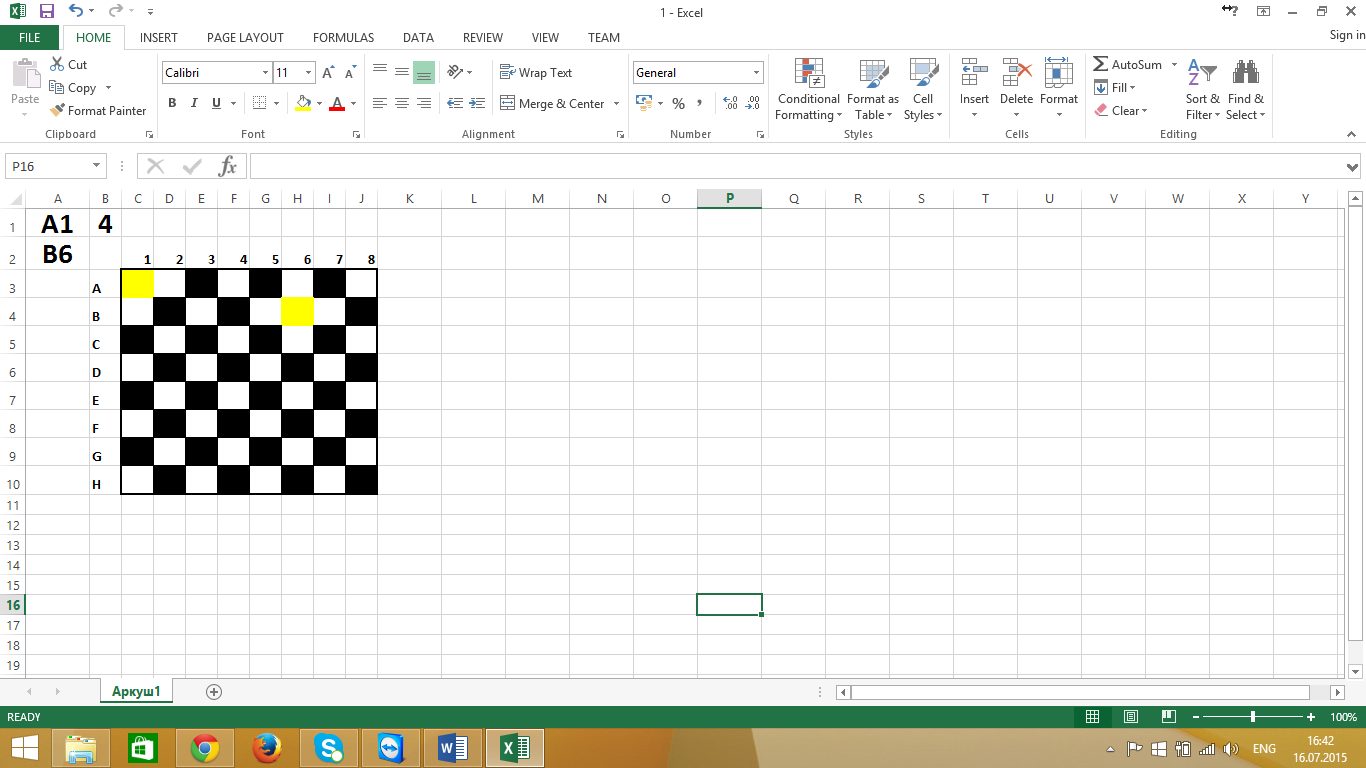 Парне+парне, непарне-непарне –чорнаПарне+непарне, непарне-парне –білаДистанційне навчання  *(http://dystosvita.mdl2.com/ )Програмування в С++Основи програмування (Python)Вхід:3